Customer Service SpecialistDuration: 15 months with End Point Assessment (EPA)Cost: The apprenticeship is set at £4000 with a £400 employer contribution Classroom Delivery: You will attend one day a week. On Programme DeliveryFunctional Skills: Both maths and English are required at Level 2 or relevant GSCE results Qualification: Level 3 Customer Service Specialist Knowledge and UnderstandingBusiness Knowledge and UnderstandingCustomer JourneyKnowing your Customers and their needs. (Customer Insight)Customer Service Culture and Environmental AwarenessBusiness Focused Service DeliveryService ImprovementAssessment in the Workplace: Your designated Training Consultant will visit you in the workplace to support the development of your on-programme portfolio and to complete your quarterly reviewsTracking Your Progress: Our electronic portfolio, iLearner will track your progressPeople Involved in Your ApprenticeshipClassroom Tutor: David JessopTraining Consultant: Fay HuddyGroup Quality Manager: Michelle Pointer Gateway: On completion of the on-programme learning, the employer, training provider and learner will confirm that the apprentice is ready for the End Point AssessmentEnd Point Assessment (EPA)Practical observation with Q&As. Work based project, supported by an interviewProfessional discussion supported by portfolio evidence.GradingPass 70%+ Distinction 90%+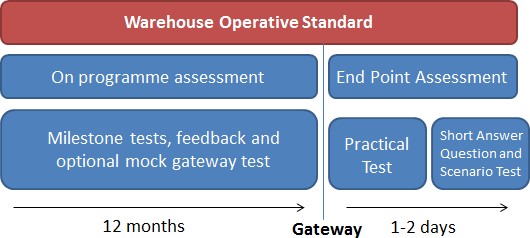 